KEMENTERIAN PENDIDIKAN DAN KEBUDAYAAN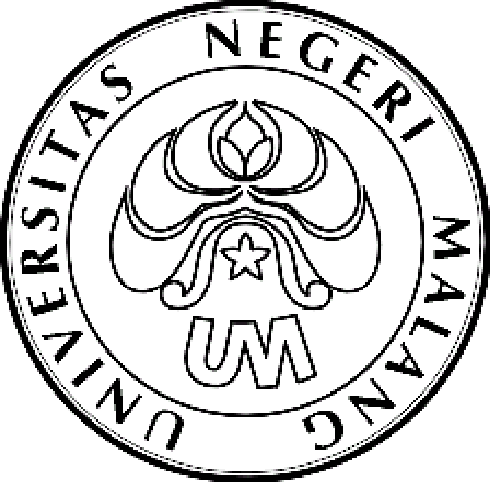 UNIVERSITAS NEGERI MALANG (UM)PENCAIRAN BEASISWA BIDIK MISIANGKATAN 2010 DAN 2011TAHUN ANGGARAN 2012Nomor: 235/UN32.III/KM/2012BAGI MAHASISWA YANG NAMANYA TERCANTUM DALAM SURAT KEPUTUSAN REKTOR NOMOR: 046a TAHUN 2012 TANGGAL 12 JANUARI 2012 DAN NOMOR: 047a TAHUN 2012 TANGGAL 13 JANUARI 2012 TENTANG PEMBERIAN BANTUAN BEASISWA BAGI MAHASISWA PENERIMA BIDIK MISI ANGKATAN 2010 (450 MAHASISWA) DAN ANGKATAN 2011 (530 MAHASISWA) UNIVERSITAS NEGERI MALANG, DIHARAP HADIR PADA:Tanggal	: 27 Maret s.d 05 April 2012Tempat	: Subag Kesma, Gedung A3 Lantai 3 Jam		: 08.00 – 15.00 WIB (jam kerja) Acara		: Penandatanganan Daftar Penerimaan Bantuan Biaya Hidup Beasiswa			  Bidik Misi Bagian Bulan Januari s.d Maret 2012                     dengan menunjukkan identitas asliPENGUMUMAN DAN NAMA PENERIMA BEASISWA DAPAT DI DOWNLOAD MELALUI: http://kemahasiswaan.um.ac.id							27 Maret 2012							Pembantu Rektor							Bidang Kemahasiswaan,							Ttd							Drs. H. Sucipto, M.S								NIP 19610325 198601 1 001Tembusan:Para Pembantu Dekan Bidang KemahasiswaanPembantu Dekan FIK, FIS dan FPPsiPara Kasubag Kemahasiswaan FakultasKasubag Tata Usaha FIK dan FISUniversitas Negeri Malang                                                          Jalan Semarang 5, Malang 65145                                                                Telepon: 0341 – 551312                                                                 Laman: www.um.ac.id